Publicado en Madrid el 19/07/2019 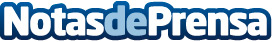 Un banco español hace un guiño a los "presis" de los clubes para ayudarles a conseguir sus fichajes de veranoA través de una ingeniosa campaña de publicidad relacionada con el mercado de fichajes de fútbol en veranoDatos de contacto:Fran ValmañaFJ Communications690813626Nota de prensa publicada en: https://www.notasdeprensa.es/un-banco-espanol-hace-un-guino-a-los-presis-de Categorias: Nacional Inmobiliaria Finanzas Fútbol Marketing Madrid Cataluña http://www.notasdeprensa.es